МИНОБРНАУКИ РОССИИ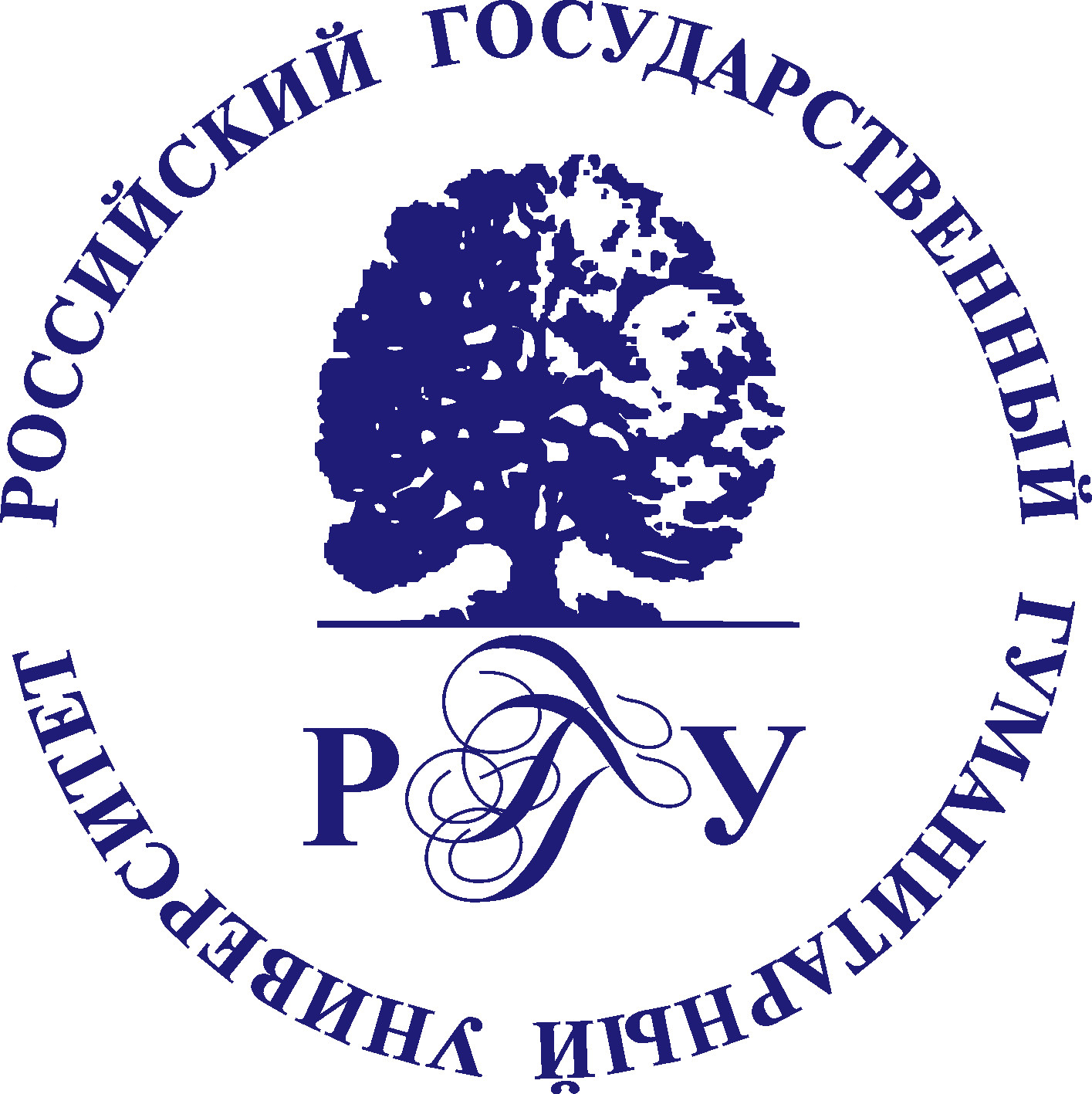 Федеральное государственное бюджетное образовательное учреждениевысшего образования«Российский государственный гуманитарный университет»(ФГБОУ ВО «РГГУ»)ИНСТИТУТ ЭКОНОМИКИ, УПРАВЛЕНИЯ И ПРАВАЭКОНОМИЧЕСКИЙ ФАКУЛЬТЕТКафедра теоретической и прикладной экономикиРегиональная и отраслевая экономикаПрограмма вступительного испытания в аспирантуру5.2. Экономика(Шифр и наименование группы научных специальностей)5.2.3. Региональная и отраслевая экономика (Шифр и наименование научной специальности)Москва 2023Региональная и отраслевая экономикаПрограмма вступительного испытания в аспирантуру5.2. Экономика 5.2.3. Региональная и отраслевая экономикаСоставитель: Д.э.н., профессор, зав. кафедрой теоретической и прикладной экономики Умнов В.А. Программа утвержденана заседании кафедры теоретической и прикладной экономики27.12. 2021 г., протокол № 5Программа утверждена на заседании Cовета ИЭУП03.02.2022 г. протокол № 10Программа утверждена на заседании Научно-методического советапо аспирантуре и докторантуре20.04.2023 г.,  протокол № 1©Российский государственный гуманитарный университет, 2023Пояснительная запискаПрограмма вступительного испытания в аспирантуру экономического факультета Института экономики управления и права Российского государственного гуманитарного университета направленность программы подготовки научно-педагогических кадров в аспирантуре по научной специальности 5.2.3 Региональная и отраслевая экономика разработана в соответствии с требованиями базовых учебных вузовских программ экономических специальностей и рассчитана на объем знаний и профессиональных компетенций студента, предусмотренный федеральными государственными образовательными стандартами.Вступительное испытание по специальной дисциплине определяет, насколько свободно и глубоко абитуриенты, поступающие в аспирантуру, владеют теоретическими и практическими знаниями по дисциплинам, которые в будущем могут стать основой их научной деятельности.Поступающие в аспирантуру в обязательном порядке должны как свободно ориентироваться в вопросах экономики в соответствии с современной научной литературой, а также знать труды российских и зарубежных классиков-экономистов. Ответ поступающего должен отражать имеющиеся проблемы региональной и отраслевой экономики. Помимо вопросов, содержащихся в билете, поступающий в аспирантуру сообщает комиссии примерную тему и предполагаемые результаты будущего диссертационного исследования, отвечает на дополнительные вопросы по теме исследования. Вступительное испытание в аспирантуру сдается устно, при этом поступающим следует вести письменный конспект ответа на бланках, выданных секретарем приемной комиссии. Оценка знаний поступающих в аспирантуру производится членами приемной комиссии по результатам совещания. Формула направления подготовкиВ рамках данного направления подготовки и направленности программы аспирантуры исследуются экономические системы, их генезис, формирование, развитие, прогнозирование. Разграничительным признаком программы аспирантуры по отношению к другим экономическим программам является изучение экономических систем исключительно в научном аспекте. Объектом исследования могут служить экономические системы различного масштаба, уровня, сфер действия, форм собственности.Составной частью программы являются теоретические и методологические принципы, методы и способы управления этими системами, а также институциональные и инфраструктурные аспекты развития экономических систем.Предметом исследования являются отношения, возникающие в процессе формирования, развития (стабилизации) и прекращения деятельности экономических систем. Перечень примерных направлений исследованийПространственное распределение экономических ресурсовПространственная организация национальной экономики Экономическое районирование Региональное экономическое развитиеПроблемы региональной социально-экономической дифференциацииРегиональные и локальные рынкиРегиональная экономическая политика Экономика федеративных отношений. Бюджетный федерализмОсобые экономико-правовые режимы регионального и местного развития Оценка эффективности региональной экономической политики в Российской Федерации, федеральных округах, субъектах федерации и муниципальных образованияхИнструменты и методы оценки перспектив развития региональных экономических системТеоретико-методологические основы анализа проблем промышленного развитияРесурсная база промышленного развитияЗакономерности функционирования и развития отраслей промышленностиФормирование и функционирование рынков промышленной продукцииКонкурентоспособность производителей промышленной продукцииЦенообразование в промышленностиВнешнеэкономическая деятельность промышленных компаний и предприятийПромышленная политикаФормирование механизмов устойчивого развития экономики промышленных отраслей, комплексов, предприятийГосударственно-частное партнерство в промышленностиПрогнозирование топливно-энергетического баланса страны и административно-территориальных образованийПроблемы повышения энергетической эффективностиСодержаниеОсновные разделыРаздел 1. Микроэкономика Предприниматель как субъект инноваций в рыночной экономикеКоординация производственных ресурсов и несение риска как основные функции предпринимательства. Роль предпринимателя в установлении рыночного равновесия и его нарушении («взрыве»). Предпринимательская функция и менеджер. Менеджер как агент. Использование неравновесных и равновесных ситуаций в деятельности экономиста-практика. Концепция временного горизонта, изменения уровня издержек и прибыли при изменении временного горизонта. Учет эффекта временного горизонта в предпринимательской практике. Принцип нулевой прибыли и его значение для практической деятельности предприятия. Конкуренция как состязание.Предпринимательская бдительность и конкуренция.Роль информации в деятельности экономических агентовИнформация как ресурс. Неполная применимость принципа ограниченности ресурсов к случаю информации. Неконкурентность потребления информации. Потребление информации как формирование нового знания. Минимальный уровень затрат на копирование информации и последствия этого феномена. Неполнота информации. Информационная асимметрия и рынок «лимонов». Фиаско на рынке «лимонов». Неполнота информации об уровне спроса на продукцию фирмы. Определение релевантных переменных спроса. Роль информации в поведении потребителя. Господствующие практические способы ценообразования в условиях неполноты информация, их теоретические основы. Методы сжатия информации: рутины и инструкции.Мультибизнесная фирма. Ассортимент и качество продукции в экономической теорииМногопродуктовая фирма. Анализ критических точек и его использование в управлении фирмой. Совместный и альтернативный выпуск продукции. Оптимизация совместного выпуска товаров. Совместный выпуск и экономическая роль использования отходов.Оптимизация совместного производства при избытке одного из продуктов. Альтернативный выпуск: специфические и общие ресурсы. Спрос на общие ресурсы. Оптимизация альтернативного выпуска товаров. Продукт как экономическая переменная. Кривая «цена – качество». Оптимизации качества товара (по одной переменной). Проблема управления многомерным качеством. Оптимизация степени дифференциации ассортимента. Экономическое понимание качества. Ценовая дискриминация в России.Проектный подход к экономическим решениямИнкрементальный анализ. Трудности и границы практического применения маржинального анализа. Инкрементальные издержки и доходы, их сущность и структура. Модификация правила максимизации прибыли в рамках инкрементального анализа. Сферы применения инкрементального анализа. Инвестиционный проект в широком и узком толковании, его стадии. Бюджетирование капитала.Риски и неопределенность в деятельности экономических агентовРиск и неопределенность. Априорная, статистическая и ожидаемая вероятность события. Применение базовых вероятностных категорий в экономике. Взаимосвязь риска и дохода. Средняя ожидаемая полезность. Неприятие и предпочтение риска, нейтральное отношение к риску. Их типовые проявления в экономике. «Дерево решений». Эффект контекста. Предпринимательство и риск. Неопределенность и предпринимательство. Риск как особый вид издержек. Методы снижения риска. Барьер трансакционных издержек на пути к полной информации. Случай абсолютной недоступности информации. Судебная защита потребителя. Риск и поведенческая неопределенность. Роль контрактов в снижении риска. Роль государства в снижении системных рисков. Выбор уровня риска фирмой. Отказ от рисков. Самострахование. Распределение рисков. Методы распределения (страхование, контрактное разделение риска, поручительство и факторинг).Теоретические проблемы «новой экономики» (микроуровень)Индустриальная и постиндустриальная системы. Теории «информационной», «постиндустриальной» экономики и «экономики, основанной на знании». Новая экономика как часть постиндустриальной экономики, определяемая прогрессом науки и техники. Особая роль информационных и коммуникационных технологий. Новая экономика в узком и широком смысле слова. Инновации в новой экономике. Сетевые экономические структуры. Кластеры, аутсорсинг, сетевые компании, динамичные компании среднего бизнеса – «газели». Виртуализация экономической деятельности. Виртуальные компании.Раздел 2. Макроэкономика 2.1. Модели открытой экономики с совершенной мобильностью капиталаМодель долгосрочного равновесия в малой открытой экономике с совершенной мобильностью капитала. Влияние бюджетно-налоговой политики в стране. Сдвиги в инвестиционном спросе. Влияние политики, проводимой зарубежными государствами. Влияние внешнеторговой политики. Модель Манделла—Флеминга. Плавающий валютный курс. Фиксированный валютный курс.2.2. Государственный долгМодели оценки последствий государственного долга. Традиционный взгляд на государственный долг. Барро- рикардианский подход. Логика Барро рикардианского подхода. Обоснование Барро рикардианского подхода. Возражения против равенства Рикардо.2.3. Новая макроэкономикаМодель новых классиков. Неокейнсианство: Гипотеза двойного решения. Равновесие и квазиравновесие. Неокейнсианская модель. Теория рациональных ожиданий Р. Лукаса2.4. Инфляция и безработицаКраткосрочная и долгосрочная кривые ФиллипсаКривая Филлипса в теории несовершенной информации. Краткосрочная и долгосрочная кривые Филлипса. Гипотеза ускорения инфляции. Цикличность инфляции и безработицы2.5. Экономический ростМодель Солоу. Описание модели. Влияние изменения нормы сбережения. Сравнение устойчивых состояний. Золотое правило. Расчет источников экономического роста. Остаток Солоу. Оценка темпов роста при переходе к устойчивому состоянию. Абсолютная и относительная конвергенция2.6. Экономические циклыДетерминированные циклы: модель мультипликатора-акселератора.Стохастические циклы в условиях малоподвижных цен. Стохастические циклы: теория реального делового цикла Макроэкономические модели переходной экономикиРаздел 3. Экономика фирмы3.1. Фирма, ее место и роль в системе народного хозяйстваПонятие фирмы, факторы внутренней среды. Особенности различных организационно-правовых форм хозяйствующих субъектов (фирм, предприятий, организаций). Цели, задачи, функции, права фирм и их объединений в современных условиях. Организационно-экономические условия функционирования фирмы. Внешняя среда фирмы и ее элементы. Конкурентоспособность фирмы на рынке, факторы, ее определяющие, ограничение монополистической деятельности.Алгоритм создания фирмы. Учредительные документы, уставной капитал и источники его образования. Особенности деятельности малых фирм в различных отраслях народного хозяйства. Государственная поддержка малого бизнеса.Состав и инфраструктура производственной фирмы, особенности фирм, функционирующих в различных сферах экономики.Изменения в деятельности фирмы и ее развитие. Жизненный цикл фирмы и его этапы. Причины возникновения кризисов фирмы и меры по их предотвращению3.2. Материально-техническое обеспечение деятельности фирмыПонятие, сущность и состав производственных фондов фирмы. Особенности производственных фондов фирм различных отраслей народного хозяйства. Значение, классификация и структура основных производственных фондов. Экономическое значение, методы оценки основных производственных фондов. Стоимостная оценка основных фондов.Физический и моральный износ основных фондов, методы его определения. Амортизация и ее роль в воспроизводстве основных фондов. Методы равномерной, ускоренной, замедленной и смешанной амортизации. Показатели и пути повышения эффективности использования основных фондов.Понятие инвестиций и капитальных вложений, виды и формы капитальных вложений (новое строительство, расширение, реконструкция, техническое перевооружение). Материально-вещественный состав, структура и особенности оборотных средств фирм в различных отраслях народного хозяйства. Классификация оборотных средств. Нормирование оборотных средств и его значение. Показатели эффективности использования и факторы ускорения оборачиваемости оборотных средств.3.3. Трудовые ресурсы фирмы и эффективность их использованияПерсонал фирмы, его состав (кадровый, профессиональный, квалификационный) и структура. Особенности структуры персонала фирм в различных отраслях народного хозяйства и при различных организационно-правовых формах организации деятельности фирмы. Режим работы и планирование численности работающих. Нормирование труда и его направления. Повышение квалификации персонала и ее значение в современных условиях.Производительность труда и ее роль в повышении эффективности деятельности фирмы. Методы определения производительности труда и их экономическое значение. Факторы и резервы повышения производительности труда.Государственная система организации и регулирования оплаты труда персонала. Системы и формы оплаты труда различных категорий работающих. Фонд оплаты труда, его состав, структура и методы формирования и анализа. Стимулирующие программы в области оплаты труда.3.4. Стоимостные оценки результатов деятельности фирмыСущность и виды издержек производства. Экономический смысл себестоимости продукции. Группировка затрат по экономическим элементам, целевому назначению, их взаимосвязь и области применения.Классификация затрат, составляющих себестоимость продукции. Структура себестоимости. Особенности структуры себестоимости продукции в различных отраслях народного хозяйства. Методы калькулирования себестоимости. Пути и факторы снижения себестоимости продукции. Методы и показатели для расчета снижения себестоимости единицы продукции и сравнимой товарной продукции.Виды прибыли и рентабельности: понятие, методы расчета. Механизм формирования и распределения прибыли. Факторы роста прибыли и рентабельности, их роль в оценке эффективности деятельности фирмы и ее развитии.Цена, предложение и спрос на рынке на продукцию фирмы. Стратегия и методы ценообразования. Виды цен. Ценовая политика фирмы и принципы ее формирования.Государственное регулирование цен в условиях рынка и его значение в развитии экономики фирмы. 3.5. Планирование деятельности фирмыЦель и задачи внутрифирменного планирования. Виды внутрифирменного планирования. Стратегические планы и их ведущая роль. Годовой план фирмы, его назначение и содержание разделов. Бизнес- планирование в деятельности фирмы, его назначение, функции и содержание разделов. Оперативно-производственное планирование и диспетчирование. Производственная программа фирмы, ее элементы и содержание. Концепция жизненного цикла продукции. Планирование номенклатуры и ассортимента продукции. Диверсификация производства. Определение стратегии и тактики рыночного поведения фирмы при формировании производственной программы.Понятие производственной мощности, ее взаимосвязь с производственной программой. Факторы, влияющие на величину производственной мощности производственных фирм. Методы расчета производственной мощности. Эффективность использования производственной мощности, Показатели и пути повышения эффективности использования производственной мощности.3.6. Качество и конкурентоспособность продукции фирмыПонятие качества и конкурентоспособности продукции. Показатели и методы оценки качества продукции. Контроль качества. Понятие конкурентоспособности продукции, ее связь с качеством. Показатели и методы оценки конкурентоспособности продукции. Сущность и принципы управления качеством продукции. Концепция тотального управления качеством. Современные системы управления качеством. Стимулирование повышения качества. Международные стандарты качества. Международные и национальные премии в области качества. 3.7. Эффективность производственной деятельности фирмы и внедрения инновацийСущность экономической эффективности, ее виды и показатели. Закон возрастающих экономических издержек и кривая производственных возможностей фирмы. Абсолютная и сравнительная экономическая эффективность: показатели и область применения. Учет фактора времени при расчетах экономической эффективности. Экономическое содержание нормативных показателей эффективности. Условия сопоставимости сравниваемых вариантов осуществления капитальных вложений при внедрении инноваций.Социальная и экологическая эффективность деятельности фирмы.Инновации и инновационные процессы. Комплексная оценка эффективности мероприятий, направленных на внедрение инноваций с целью выхода на мировой уровень организации производства и повышения качества продукции. Методы сопоставления стоимостных оценок результатов и затрат на реализацию инноваций по стадиям жизненного цикла инноваций. Оценка эффективности инновационных инвестиций и капитальных вложений в производство и использование новой техники.Раздел 4. Экономика отраслевых рынков4.1. Барьеры входа-выхода фирм отраслевой рынокОпределение барьеров. Концепции Бэйна, Стиглера. Потенциальная конкуренция: стратегические и нестратегические барьеры. Абсолютное преимущество в издержках производства, эффект масштаба, дифференциация продукта и качество товара, реклама и репутация фирмы. Вертикальная интеграция и деверсификация деятельности фирмы. Роль незагруженных мощностей. Теоретические модели и эмпирические исследования. Теории лимитирующего ценообразования. Институциональные барьеры входа на рынок и выхода с рынка.4.2. Особенности функционирования отраслей монополии. Последствия монопольной власти. Соотношение предельных и средних издержек и прибыльность функционирования фирмы. Показатели монопольной власти. Индекс А.П. Лернера. Ценовая проблемы регулирования естественной монополии. Преимущества и издержки в условиях монополии. Три степени ценовой дискриминации. Пространственная дифференциация. Определение естественной монополии в теории и на практике.4.3. Информационные проблемы функционирования отраслевых рынков. Причины ограниченности информации. Рынок «лимонов», проявление ассиметричности информации. Проблема неблагоприятного отбора. Возможности преодоления ограниченности информации. Ограниченность информации о цене товара. Законодательство РФ, направленное на защиту прав потребителей. Роль рекламы в исследованиях Нельсона и Шмалензи.4.4. Проблемы государственного регулирования рынков.Институты антимонопольной политики России. Структурные реформы в отраслях естественных монополий. Законодательство о недобросовестной конкуренции. Экономические проблемы внедрения конкуренции на рынке естественных монополий. Проблемы развития конкуренции на рынке электроэнергетики и газа в России. Альтернативные модели реформ. Модель «доступа к сетям» и модель «конкурентного пула. Проблемы формирования рынка в России. Типы отраслевой политики. Государственная политика и эффективность функционирования отраслей и рынков. Антимонопольная политика отдельных стран с развитой рыночной экономикой.Источники и литератураИсточникиОсновные:1. Гражданский кодекс Российской Федерации: Часть первая. [Электронный ресурс]. URL: http://www.consultant.ruДополнительные:1. Налоговый кодекс Российской Федерации (часть первая) от 31.07.1998г. №146-ФЗ. [Электронный ресурс]. URL: http://www.consultant.ru2. Налоговый кодекс Российской Федерации (часть вторая) Федеральный закон от 05.08.2000г. № 117-ФЗ. [Электронный ресурс]. URL: http://www.consultant.ru 3. Федеральный закон «О лицензировании отдельных видов деятельности» от 04.05.2011 N 99-ФЗ. [Электронный ресурс]. URL: http://www.consultant.ru4. Федеральный закон Российской Федерации «О государственной регистрации юридических лиц» от 08.08.2001 N 129-ФЗ. [Электронный ресурс]. URL: http://www.consultant.ru5. Кодекс Российской Федерации «Об административных правонарушениях» от 30.12.2001 N 195-ФЗ. [Электронный ресурс]. URL: http://www.consultant.ru6. Закон РФ «О защите прав потребителей» от 7 февраля 1992 г. № 2300-1. [Электронный ресурс]. URL: http://www.consultant.ruЛитератураОсновная:1. Савицкая Глафира Викентьевна. Анализ хозяйственной деятельности предприятия : Учебник. - 6 ; испр. и доп. - Москва : ООО "Научно-издательский центр ИНФРА-М", 2017. - 378 с. www.znanium.com2. Экономика фирмы (организации, предприятия) [Электронный ресурс] : учебник / под ред. В. Я. Горфинкеля, Т. Г. Попадюк, Б. Н. Чернышева. - 2-е изд. - Москва: Вузовский учебник : ИНФРА-М, 2014. - 296 с. www.znanium.comДополнительная:1. Акуленко Нина Борисовна. Справочник экономиста предприятия. – 1. - Москва : ООО "Научно-издательский центр ИНФРА-М", 2017. - 424 с. www.znanium.com2. Арсенова Елена Вячеславовна. Экономикафирмы: схемы, определения, показатели [Электронный ресурс] : Справочное пособие. – Москва : Издательство «Магистр» : ООО «Научно-издательский центр ИНФРА-М», 2014. – 248 с. www.znanium.comСправочные издания1. Большой экономический словарь // Под ред. А.Н. Азрилияна. 7-е изд., доп. и перераб. – М.: Институт новой экономики, 2010. – 1472 с. www.znanium.com2. Словарь финансово-экономических терминов / А.В. Шаркова [и др.]; под общ. ред. М.А. Эскиндарова; Финуниверситет. — Москва: Дашков и К, 2015. www.znanium.comПеречень ресурсов информационно-телекоммуникационной сети «Интернет»1. Информационно-правовая система «Гарант» [Электронный ресурс]. Режим доступа: http://www.garant.ru.2. Журнал «Вопросы экономики» [Электронный ресурс]. Режим доступа: http://www.vopreco.ru. 3. Журнал «Эксперт» [Электронный ресурс]. Режим доступа: http://www.expert.ru. 4. Официальный сайт Министерства Финансов Российской Федерации [Электронный ресурс]. Режим доступа: http://www.minfin.ru.5. Официальный сайт Министерства экономического развития Российской Федерации [Электронный ресурс]. Режим доступа: http://www.economy.gov.ru.6. Официальный сайт Министерства регионального развития Российской Федерации [Электронный ресурс]. Режим доступа: http://www.minregion.ru.7. Официальный сайт Федеральной налоговой службы [Электронный ресурс]. Режим доступа: http://www.nalog.ru.8. Официальный сайт Федеральной службы государственной статистики [Электронный ресурс]. Режим доступа: http://www.gks.ru.9. Официальный сайт Центрального Банка Российской Федерации [Электронный ресурс]. Режим доступа: http://www.cbr.ru.10. Проект института «Экономическая школа». Конспекты лекций, электронные учебники, биографии и работы известных экономистов [Электронный ресурс]. Режим доступа: http://economicus.ru.11. Справочная правовая система «КонсультантПлюс» [Электронный ресурс]. Режим доступа: http://www.consultant.ru.12. Электронно–библиотечная система РГГУ [Электронный ресурс]. Режим доступа:  http://elib.lib.rsuh.ru.13. Электронно–библиотечная система изд-ва «Лань» [Электронный ресурс]. Режим доступа: http://e.lanbook.com.14. Электронно–библиотечная система «Знаниум» [Электронный ресурс]. Режим доступа: http://znanium.com.15. Экономика и жизнь [Электронный ресурс]. Режим доступа: http://www.eg-online.ru. 16. Экономическая экспертная группа [Электронный ресурс]. Режим доступа: http://www.eeg.ru. Вопросы для подготовки к вступительному испытанию в аспирантуруПринцип рациональности и аксиомы потребительского выбора Производственные функции в микроэкономике и эластичность замещения факторов производства Технологические и экономические условия максимизации прибыли Рыночные структуры и конкуренцияМоделирование спроса и предложения. Влияние эластичности спроса и предложения на коммерческую деятельностьИздержки фирмы. Использование концепций бухгалтерских и альтернативных издержек в практике предпринимательстваРынки факторов производства и формирование доходовРавновесие и ценообразование на рынках факторов производстваНеравенство доходов. Перераспределение доходовКейнсианская модель макроэкономического равновесия: модель «доходы-расходы», модель «сбережения-инвестиции»Макроэкономическое равновесие на денежном рынке Модель совокупного спроса и совокупного предложенияМакроэкономическая нестабильность: взаимосвязь инфляции и безработицыБюджетно-налоговая и кредитно-денежная политика: моделирование влияния на равновесное состояние, эффективность, тактические цели Государственный долг. Сеньораж. Модель стабилизации государственного долгаПолитика центрального банка в моделях инфляционного целеполагания и ограничения кредитной эмиссии Макроэкономическая политика: цели и инструменты, виды. Эффективность макроэкономической политикиМодели открытой экономики. Номинальный и реальный обменные курсыСовременные теории фирмы. Цели и задачи создания фирмыАмортизация и ее экономическое содержание. Методы расчета амортизационных отчисленийОсновные фонды и направления повышения эффективности их использованияОборотные средства и показатели эффективности их использования Формы и системы оплаты трудаРоль и содержание нормирования трудаПроизводительность труда, ее определение и экономическое значение. Показатели роста производительности трудаЭкономическое содержание и значение издержек фирмыДоход и прибыль как экономические категорииПоказатели эффективности деятельности фирмы, их расчет и экономическое значениеКонкурентоспособность фирмы и показатели ее характеризующие Инновации и инновационные процессы в деятельности фирмы. Оценка эффективности внедрения инновацийФинансовые источники и административные ресурсы, направляемые на программы стратегического развития отраслей экономикиМодели пространственной дифференциации продуктаКвазимонопольные и квазиконкурентные рынкиОсобенности рынка с естественной монополией. Виды естественных монополий. Методы государственного регулирования естественных монополийПоказатели концентрации фирм на отраслевом рынке. Рыночная власть фирмы на отраслевом рынкеВертикальная и горизонтальная дифференциация продукта на отраслевом рынкеОпределение целевых экономических показателей стратегии развития отрасли в России. Инструменты развития отраслиМеры госрегулирования по развитию и поддержке конкуренции